Консультация для родителей«Наказание детей: за и против»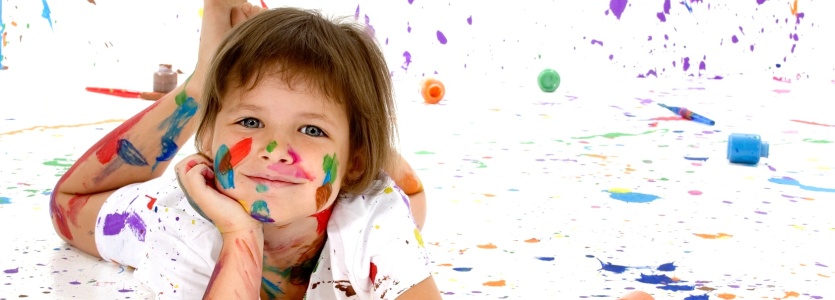 Мамы и папы, бабушки и дедушки, психологи и педагоги не перестают спорить о том, нужно ли наказывать детей за проступки и ошибки, допустимы ли физические наказания или можно обойтись душеспасительными беседами. Прежде чем высказаться на этот счет, расскажу о довольно любопытном опросе, который недавно провели в одной из популярных социальных сетей.Собственно, сам опрос был на тему стоит ли наказывать детей, и проводился он отдельно для двух групп респондентов. Первая группа включала будущих родителей и родителей детей до года, вторая, соответственно, родителей детей старше года. А теперь попробуйте угадать, каковы были его результаты. Сдаетесь? Первая группа практически единогласно заявила, что наказывать детей нельзя, вторая, что делать это необходимо. Попробуем разобраться в ситуации и выяснить, кто же все-таки прав.Наказывать детей нельзя!Многие современные психологи утверждают, что наказывать детей за непослушание нельзя, мол, этим можно «сломать» психику ребенка и что послушания от детей следует добиваться исключительно любовью и поучительной беседой. По их мнению, чрезмерная воспитательная активность со стороны взрослых приводит к тому, что со временем ребенок становится:замкнутым;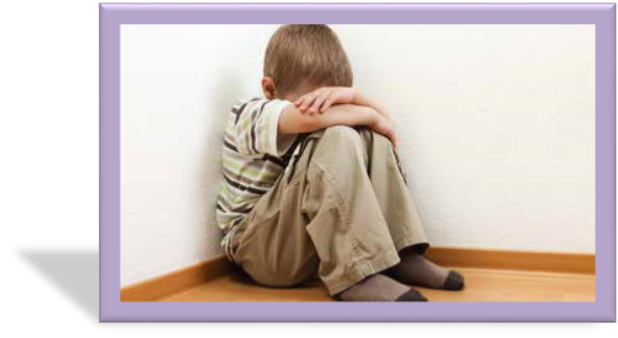 неуверенным в себе;пассивным;недоверчивым;мстительным;агрессивным;озлобленным и т. д.Особенно вредны для детской психики «несправедливые» наказания, когда ребенок в силу возраста или знаний не мог поступить иначе или когда родители, не разобравшись в ситуации, наказали пострадавшую сторону. Не менее опасны «непоследовательные» наказания, когда вот сегодня можно, а завтра то же самое уже нельзя. Результат применения подобных наказаний — потеря родителями детского доверия, восстановить которое очень сложно, а подчас и невозможно.К сожалению, родители нередко путают воспитание детей без наказаний, с воспитанием без ограничений и запретов. То есть, боясь навредить нежной детской психике, родители позволяют малышу буквально все и стараются немедленно удовлетворить его малейшие требования. Замечу, что о нежной психике родителей, да и других окружающих людей, случайно оказавшихся рядом с разбушевавшимся ребенком, речи не идет. Ребенок же, почувствовав свою безнаказанность, нередко становиться просто неуправляемым.Наказывать детей нужно!Это может показаться странным, но определенные границы, запреты и даже наказания нужны вовсе не для комфорта и удобства взрослых, они нужны в первую очередь ребенку. Все эти методы воспитания дают ребенку чувство стабильности и предсказуемости жизни, а следовательно, и ощущение безопасности. Кроме того, ребенок, не знакомый с запретами и ограничениями, а также с наказаниями, следующими за нарушением запретов, становится: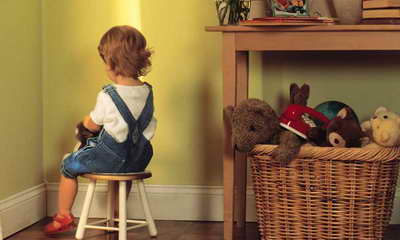 эгоцентричным;безответственным;неорганизованным;несамостоятельным;инфантильным;а то и просто неуправляемым.Стремясь подарить ребенку счастливое детство, родители отказываются от дисциплинарных мер воздействия и дают маленькому человеку максимальную свободу. Они твердо убеждены, что стоит ребенку немного подрасти и повзрослеть, он сам поймет, как следует вести себя в обществе. Проблемы у таких родителей, как правило, начинаются, когда их милый малыш выходит из ясельного возраста и отправляется в детский сад или, что на много хуже, миновав этап детского сада под неусыпным надзором любящих мамы-папы, дедушек-бабушек или заботливых гувернанток, начинает посещать школу. Тут то и выясняется, что драгоценный «цветочек», выращенный в атмосфере любви и понимания, совершенно не готов взаимодействовать с внешним миром.Справедливости ради замечу, что есть у этой медали и обратная сторона. Слишком большое количество запретов и ограничений, частые и суровые наказания приводят к совершенно непредсказуемым результатам. Впрочем, не буду повторяться, о негативных последствиях наказаний уже было сказано в предыдущем разделе.Так что же делать: наказывать или нет?Истина здесь, как водится, находится посередине: процесс воспитания дело очень деликатное и крайне индивидуальное. Естественно, для гармоничного развития личности ребенку необходимы как запреты и ограничения, так и поощрения и определенные свободы. Очень многое зависит и от возраста, темперамента и индивидуальных особенностей ребенка — одному малышу будет достаточно легкого неодобрения или сердитого взгляда со стороны родителя, другому требуются подробные объяснения, что и почему нельзя, третий воспринимает метафоричные воспитательные сказки, четвертый понимает только физическое ограничение.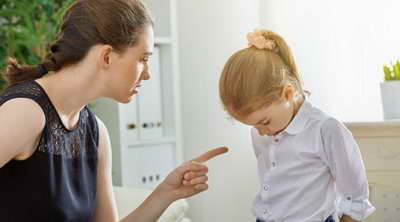 Не существует универсальной таблицы «преступлений и наказаний» и ключик к собственному ребенку вам придется подбирать самостоятельно. »«Я же могу дать только общие рекомендации, которые и помогут, надеюсь, найти этот волшебный ключик.Границы и запретыПрежде всего, родители должны решить для себя, что ребенку будет позволено, а что нет. Причем сделать это желательно еще до его рождения или в первые несколько месяцев жизни. С первыми «границами» малыш должен познакомиться в возрасте 9–12 месяцев. Первые "нельзя" — это запреты тех действий, которые могут быть опасны для вашего ребенка. То есть — нельзя трогать отопительные приборы, нельзя лезть к розеткам. При этом важно не ограничивать познавательную активность малыша. Что это значит? Уберите максимально далеко все «опасные» предметы, не оставляете кроху без присмотра и будьте готовы в любой момент вмешаться в его деятельность — забрать баллончик с краской, градусник, нож и т. д. Наказывать за «непослушание» в этом возрасте бесполезно. Ваша функция «ограничить и уберечь».Когда ребенок начинает понимать элементарные правила, обычно, в возрасте около 2–3 лет, вам надлежит предельно понятно, ясно и четко очертить границы дозволенного. И, самое важное, придерживаться этих правил постоянно. Т. е. если нельзя смотреть мультики после 9 вечера, то нельзя ни сегодня, ни завтра, ни послезавтра.Учтите, что с возрастом правила могут меняться, вернее границы дозволенного могут становиться шире. Если 2-летнему малышу категорически запрещено трогать микроволновку или газовую плиту, то, скажем, 6–7 летнему ребенку уже можно объяснить, как ею пользоваться правильно.Способы поощрения и наказания ребенкаПри разговоре о наказаниях нашим соотечественникам приходят на ум такие чудодейственные методы как:солдатский ремень (с огромной металлической бляшкой);постановка ребенка в угол на коленях (обычно на горохе или гречке);общественное порицание (это когда весь класс смотрит на несчастного и говорит «фуууу»).Сразу скажу, что хотя после подобных экзекуций, ребенок становиться «шелковым» на определенное время, для воспитания гармоничной личности они неприемлемы. Эти методы направлены, в первую очередь, на подавление и унижение. Да, добиться беспрекословного послушания такими методами можно, но настоящего доверия и понимания так вы не добьетесь. Как только ваш ребенок получит минимальную возможность вариант разорвать связь с вами — он это сделает. Он уедет учиться в институт в другой город, он поступит в колледж в другой стране, он просто сократит общение с родителями до необходимого минимума. Вам это надо? Нет? Тогда следует применять другие виды наказаний.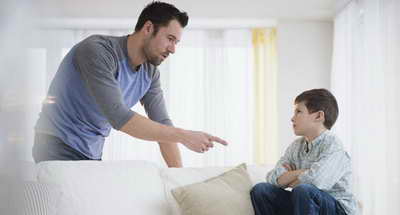 Довольно эффективным наказанием за проступки станет лишение ребенка удовольствий и привилегий. К примеру, можно на определенное время лишить ребенка десертов и конфет, мультфильмов и видеоигр, обещанного воскресного похода в зоопарк или парк аттракционов.Вместе с тем, ни в коем случае нельзя лишать ребенка прогулок на свежем воздухе, оставлять его без ужина или без обеда — это не привилегии, а его обычный распорядок дня.В случае, когда ребенок разрисовал стены краской, испачкал мебель, разбил вазу, сломал чужую вещь и т. д. лучшим наказанием станет попросить ребенка самостоятельно устранить результаты своих действий — смести осколки вазы, вымыть стены, вычистить мебель, возместить стоимость испорченных вещей из карманных денег или отдать взамен свою вещь. Естественно, ребенок справится с задачей в меру своих возможностей, и весьма вероятно, что вам придется помочь малышу или после него все переделывать. Однако благодаря этому методу ребенок довольно быстро усвоит, что его действия имеют последствия, за которые придется отвечать.Важно: применяя наказания за проступки и плохое поведение, не забывайте о поощрениях за хорошее поведение и самостоятельное исправление ребенком своих ошибок. При этом, поощрений в вашей системе воспитания должно быть больше, чем наказаний.Что касается способов поощрений, то здесь также все индивидуально. Главное, чтобы поощрения не носили чисто материальный характер. Не покупайте хорошее поведение ребенка подарками, часто достаточно просто похвалить и приласкать малыша.Как это выглядит на практике?Вспомните, приходилось ли вам наблюдать «милые» сцены в песочнице, когда ангелочек в кружевах и бантиках начинает лупить детей лопаткой или падать на землю и поднимать крик, не уступающий своей мощью сигнальному ревуну авианосца? Как следует поступить родителям в этой ситуации? Проигнорировать поведение ребенка и предоставить детям на площадке возможность разбираться самим, немедленно удовлетворить все требования и желания малыша, мягко пожурить, пригрозить пальцем и сказать «ай-ай-ай», «всыпать» по первое число? Здесь многое зависит от возраста ребенка, его темперамента и причин, вызвавших такое поведение.Если малыш устроил драку или «закатил» истерику в ответ на чужую агрессию, его необходимо, прежде всего, успокоить и утешить. Наказывать за попытку самозащиты действительно нельзя. Несколько по-другому обстоит дело, если «агрессором» является ваш ребенок. В этом случае ваша основная задача как можно быстрее пресечь нежелательное поведение.Например, пока «чаду» 1–3 года его можно взять в охапку и унести прочь: пусть остынет и успокоится. Подобный «уход» от проблемы на определенном этапе будет довольно действенным, маленькие дети умеют быстро переключать внимание и так же быстро забывают неприятные события, к тому же до 3 лет дети не всегда в состоянии контролировать собственное поведение. Но просто унести ребенка — не значит указать ему границы допустимого поведения, а ведь именно эти границы своими «провокациями» и пытается нащупать ваш малыш. Поэтому очень важно, уже в спокойной обстановке объяснить ему, что подобное поведение недопустимо и в дальнейшем приведет к негативным последствиям.РезюмеВ любом случае, родителям стоит помнить, что ребенок это не многофункциональная интерактивная игрушка, к которой прилагается руководство пользователя, а вполне самостоятельная личность, причем уже с первых дней жизни. И эта маленькая личность, помимо «железной дисциплины», требует уважения и любви. Главная задача родителей — научить маленького человека соблюдать определенные правила и уважать интересы окружающих, заметьте, именно научить, а не заставить. А сделать это можно только на собственном примере.Материал подготовила педагог-психолог Сачкова Н.В.(Источник: https://www.gnomik.ru/articles/art-nakazanie-detey-za-i-protiv/)